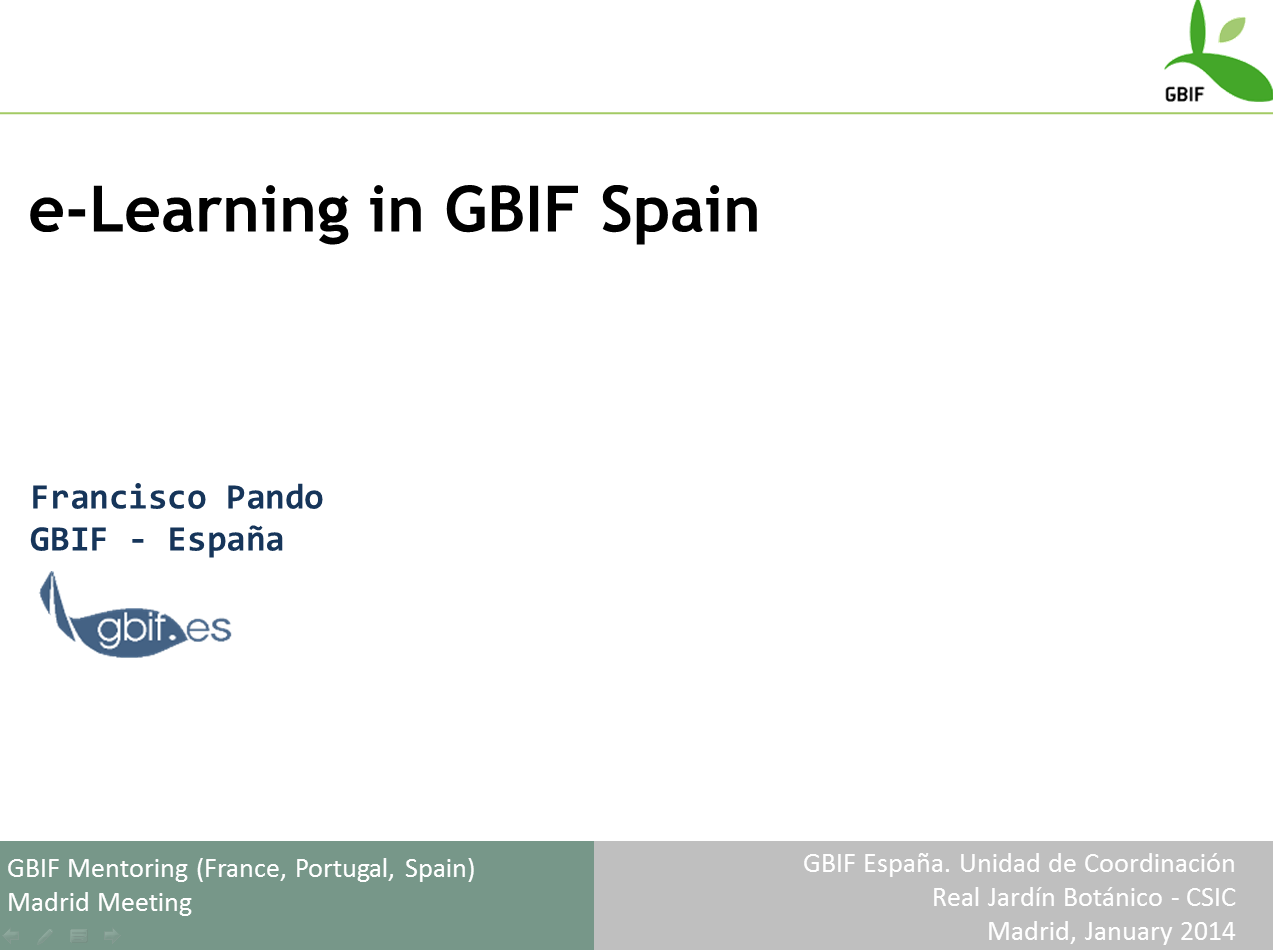 The ideas behindTraining is more than teaching and learning contents:It is a presentation card for GBIFit builds community (both ways):To demonstrate that GBIF is for themTo get the pulse of the people that can contribute and use GBIFWe do a lot of training, but we also feel that we should transcend the current level of activitywork with universities to bring  biodiversity informatics into the formal studiese-LearningWe started in 2009we had nothing, we knew nothingwe started by exploring the field; learned that there were "platfforms";We pre-selected 3 platforms:Moodlehttps://moodle.org/aTutorhttp://atutor.ca/Docebo http://www.docebo.com/2010 workshop (Cusco, Peru)Working within the context of "Ibero-American Platform for Biodiversity Information"; a workshop  was organized in 2010 to test e-Learning Platform both in terms of suitability for a GBIF Node, and how will be received by "the community"; We joined forces with the IIAP (Instituto de Investigaciones de la Amazonia Peruana), at tha Time the Peruvian GBIF Node.Info on the workshop: http://www.recibio.net/recibio/wp-content/uploads/2011/08/Informe_Taller_plataformas_e_eng.pdfhttp://www.recibio.net/taller-sobre-el-uso-de-plataformas-e-learning/3/Alberto G. Talaván, from GBIF Secretariat participated in it.What came afterGBIF Secretariat set a GBIF eLearning Task Grouphttp://www.gbif.org/resources/2592http://community.gbif.org/pg/groups/1696/gbif-task-group-on-electronic-learning/GBIF Spain set up an e-Learning Platform based on aTutor (+aContent)http://www.gbif.es/eLearningGbifes_in.phpGBIF Secretariat decided implement Moodle and set up a Virtual ClassroomAnd where we are nowGBIF Spain e-Learning tutored courses2010Data quality, 2011Data quality,  Data recording,2012Data quality,  Data recording, Sensitive data2013Data quality,  Data recording,  Georeferencing2014 (planned)Data quality,    Georeferencinge-Learning   self-taught courses 2013 (ongoing)on data papersGBIF Secretariathttp://community.gbif.org/mod/file/download.php?file_guid=2404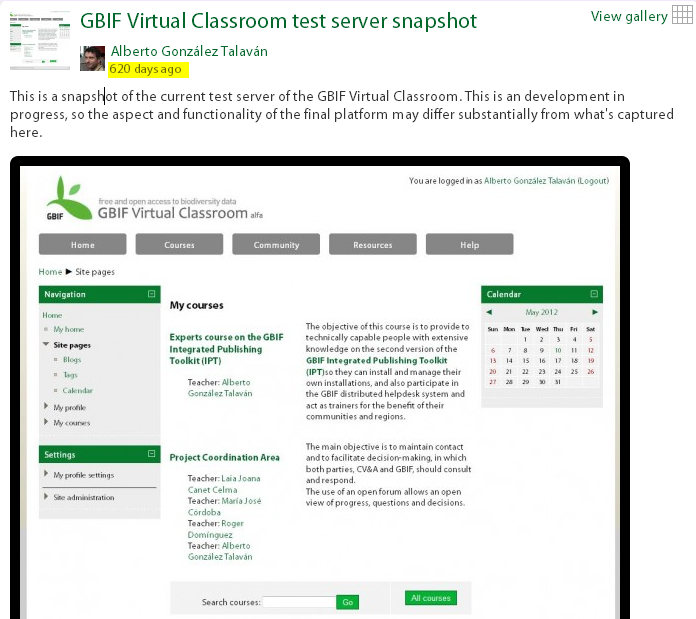 Closing remarks, pointers for discussionThe base for e-learning is the preparation and experience gained with on-site courses.The sensible number of participants for tutored courses, is  only slightly higher than comparable on-site coursesRegarding structure and materials; the really new thing of e-learning courses is the evaluation testsAs an strategic proposition, we reserve half of the participant places for Latin-American applicants It works!Highly praisedhighly demandedChallengesKeeping courses currentStudent's interactionsStudent's early engagementOther considerationsWe have capacity to share:to fellow nodesto Secretariat-See Report-elearning-gbifes.pdf